§1216.  Frequency and length of service by jurors1.  Frequency.  Over the course of a person's life, the person may not be required:A.  To serve or attend court for prospective service as a traverse juror more than 3 times and not more often than once in any 5-year period.  For purposes of this paragraph, a requirement to serve or attend court for possible service as a juror for more than 15 court days, except if necessary to complete service in a particular case, is considered a separate call to service as a juror;  [PL 2007, c. 241, §1 (NEW).]B.  To serve on more than 3 grand juries but not on more than one grand jury in any 5-year period; or  [PL 2007, c. 241, §1 (NEW).]C.  To serve as both a grand and traverse juror in any 5-year period.  [PL 2007, c. 241, §1 (NEW).][PL 2007, c. 241, §1 (NEW).]2.  Term of grand jury service.  The terms of the grand jury in any county must be set by the Chief Justice of the Superior Court with a maximum of 12 months' service required. When the number of grand jurors is reduced by death or otherwise, additional grand jurors may be selected and summoned under the direction of the court at any time.[PL 2007, c. 241, §1 (NEW).]SECTION HISTORYPL 1971, c. 391, §1 (NEW). PL 1981, c. 705, §G7 (AMD). PL 1983, c. 688, §7 (AMD). PL 2007, c. 241, §1 (RPR). The State of Maine claims a copyright in its codified statutes. If you intend to republish this material, we require that you include the following disclaimer in your publication:All copyrights and other rights to statutory text are reserved by the State of Maine. The text included in this publication reflects changes made through the First Regular and First Special Session of the 131st Maine Legislature and is current through November 1. 2023
                    . The text is subject to change without notice. It is a version that has not been officially certified by the Secretary of State. Refer to the Maine Revised Statutes Annotated and supplements for certified text.
                The Office of the Revisor of Statutes also requests that you send us one copy of any statutory publication you may produce. Our goal is not to restrict publishing activity, but to keep track of who is publishing what, to identify any needless duplication and to preserve the State's copyright rights.PLEASE NOTE: The Revisor's Office cannot perform research for or provide legal advice or interpretation of Maine law to the public. If you need legal assistance, please contact a qualified attorney.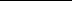 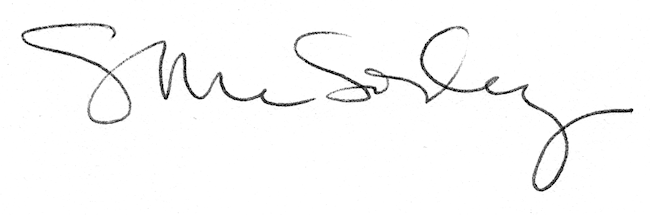 